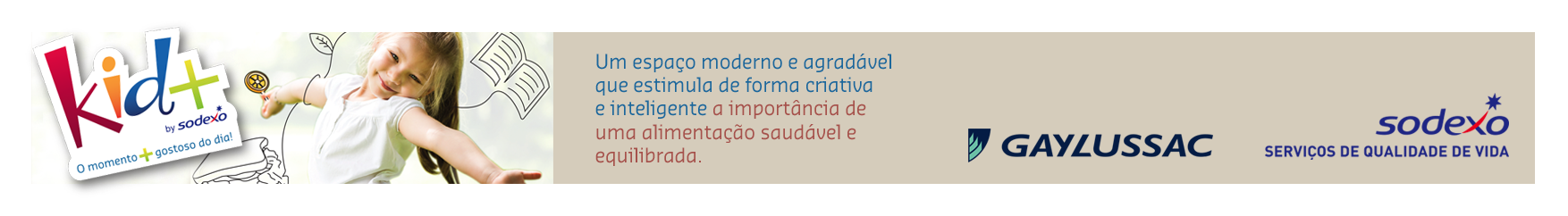 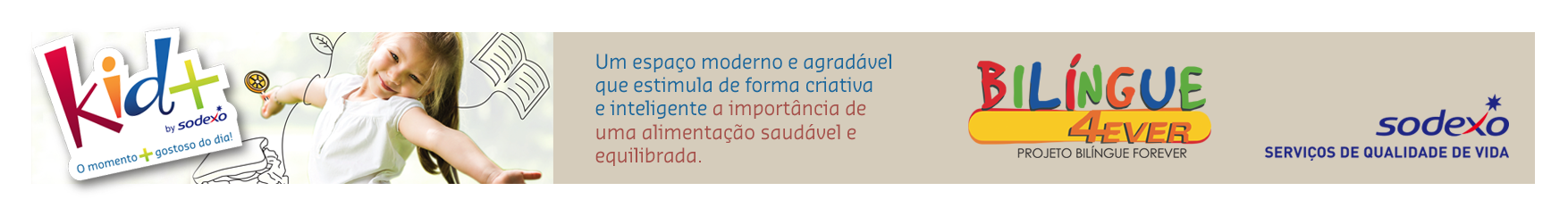 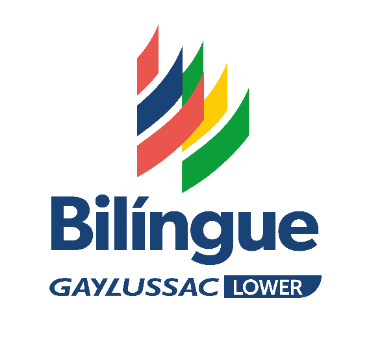 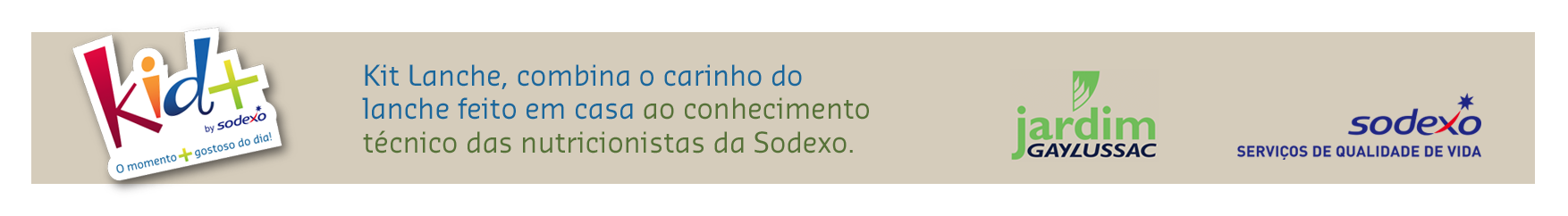 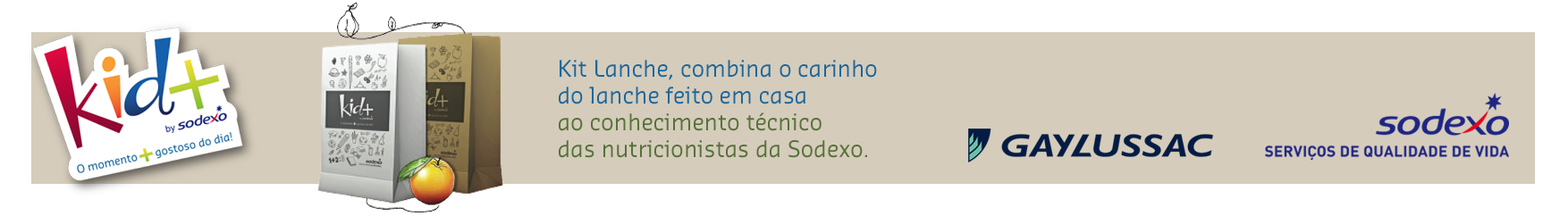 CARDÁPIO ALMOÇO - GAYLUSSAC ENSINOS FUNDAMENTAL E MÉDIO – ABRIL/MAIO - 2024CARDÁPIO ALMOÇO - GAYLUSSAC ENSINOS FUNDAMENTAL E MÉDIO – ABRIL/MAIO - 2024CARDÁPIO ALMOÇO - GAYLUSSAC ENSINOS FUNDAMENTAL E MÉDIO – ABRIL/MAIO - 2024CARDÁPIO ALMOÇO - GAYLUSSAC ENSINOS FUNDAMENTAL E MÉDIO – ABRIL/MAIO - 2024CARDÁPIO ALMOÇO - GAYLUSSAC ENSINOS FUNDAMENTAL E MÉDIO – ABRIL/MAIO - 2024CARDÁPIO ALMOÇO - GAYLUSSAC ENSINOS FUNDAMENTAL E MÉDIO – ABRIL/MAIO - 2024CARDÁPIO ALMOÇO - GAYLUSSAC ENSINOS FUNDAMENTAL E MÉDIO – ABRIL/MAIO - 2024CARDÁPIO ALMOÇO - GAYLUSSAC ENSINOS FUNDAMENTAL E MÉDIO – ABRIL/MAIO - 2024CARDÁPIO ALMOÇO - GAYLUSSAC ENSINOS FUNDAMENTAL E MÉDIO – ABRIL/MAIO - 2024CARDÁPIO ALMOÇO - GAYLUSSAC ENSINOS FUNDAMENTAL E MÉDIO – ABRIL/MAIO - 2024CARDÁPIO ALMOÇO - GAYLUSSAC ENSINOS FUNDAMENTAL E MÉDIO – ABRIL/MAIO - 2024CARDÁPIO ALMOÇO - GAYLUSSAC ENSINOS FUNDAMENTAL E MÉDIO – ABRIL/MAIO - 2024CARDÁPIO ALMOÇO - GAYLUSSAC ENSINOS FUNDAMENTAL E MÉDIO – ABRIL/MAIO - 2024CARDÁPIO ALMOÇO - GAYLUSSAC ENSINOS FUNDAMENTAL E MÉDIO – ABRIL/MAIO - 2024CARDÁPIO ALMOÇO - GAYLUSSAC ENSINOS FUNDAMENTAL E MÉDIO – ABRIL/MAIO - 2024CARDÁPIO ALMOÇO - GAYLUSSAC ENSINOS FUNDAMENTAL E MÉDIO – ABRIL/MAIO - 2024DataDataSalada 1Salada
2Salada
3Salada4ArrozFeijãoPrincipalPrincipalGuarnição
1Guarnição 2FrutaMolhoSobremesaSuco29abrilSegundaAlfaceTomate em PétalasPepino com HortelãTabuleArroz Branco/ Arroz IntegralPretoCarneMoídaIsca de Frango AceboladasPurê de BatataDuo de LegumesMelãoMolhode ErvasDoce de AbóboraGoiaba30abrilTerçaAlfaceTomateem RodelasCaponata de BerinjelaFeijão Branco à CampanhaArroz Branco/ Arroz IntegralCariocaChurrasco MistoDrumet CrocanteBatata-doce RústicaCreme de EspinafreBananaMolho Levemente ApimentadoPudimManga01maioFERIADOFERIADOFERIADOFERIADOFERIADOFERIADOFERIADOFERIADOFERIADOFERIADOFERIADOFERIADOFERIADOFERIADOFERIADO02maioQuintaAlfaceTomateem RodelasCenoura RaladaSoja em Grãos TemperadaArroz Branco/ Arroz IntegralCariocaAlmôndegas ao MolhoEmpadão de FrangoBrócolis ao AlhoBerinjela à NapolitanoMelanciaMolho de AlhoBanoffeCaju03maioSextaAlfaceTomate em PétalasMaioneseVinagreteArroz Branco/ Arroz IntegralPretoCubos de CarneFilé de Frango AceboladoAbóbora com AlecrimChuchu ao AlhoMix de FrutasMolhoCeasarBrownieAbacaxiGAYLUSSAC JARDIM – PROJETO BILÍNGUE – ABRIL/MAIO - 2024GAYLUSSAC JARDIM – PROJETO BILÍNGUE – ABRIL/MAIO - 2024GAYLUSSAC JARDIM – PROJETO BILÍNGUE – ABRIL/MAIO - 2024GAYLUSSAC JARDIM – PROJETO BILÍNGUE – ABRIL/MAIO - 2024GAYLUSSAC JARDIM – PROJETO BILÍNGUE – ABRIL/MAIO - 2024GAYLUSSAC JARDIM – PROJETO BILÍNGUE – ABRIL/MAIO - 2024GAYLUSSAC JARDIM – PROJETO BILÍNGUE – ABRIL/MAIO - 2024GAYLUSSAC JARDIM – PROJETO BILÍNGUE – ABRIL/MAIO - 2024GAYLUSSAC JARDIM – PROJETO BILÍNGUE – ABRIL/MAIO - 2024GAYLUSSAC JARDIM – PROJETO BILÍNGUE – ABRIL/MAIO - 2024GAYLUSSAC JARDIM – PROJETO BILÍNGUE – ABRIL/MAIO - 2024GAYLUSSAC JARDIM – PROJETO BILÍNGUE – ABRIL/MAIO - 2024GAYLUSSAC JARDIM – PROJETO BILÍNGUE – ABRIL/MAIO - 2024GAYLUSSAC JARDIM – PROJETO BILÍNGUE – ABRIL/MAIO - 2024 COLAÇÃO COLAÇÃO COLAÇÃOCARDÁPIO ALMOÇO  CARDÁPIO ALMOÇO  CARDÁPIO ALMOÇO  CARDÁPIO ALMOÇO  CARDÁPIO ALMOÇO  CARDÁPIO ALMOÇO  CARDÁPIO ALMOÇO  CARDÁPIO ALMOÇO  CARDÁPIO ALMOÇO  CARDÁPIO ALMOÇO  CARDÁPIO ALMOÇO  DataBebidasBebidasSalada 1Salada 2Salada 3Salada 4ArrozFeijãoPratoPratoGuarnição 1FrutaDataBebidasBebidasSalada 1Salada 2Salada 3Salada 4ArrozFeijãoPrincipalPrincipalGuarnição 1Fruta29abrilSegundaGoiabaAlfaceTomate em PétalasPepino com HortelãTabuleArroz Branco/ Arroz IntegralPretoCarne MoídaIscas de Frango AceboladasPurê de BatataMelão30abrilTerçaMangaAlfaceTomateem RodelasCaponata de BerinjelaFeijão Branco à CampanhaArroz Branco/ Arroz IntegralCariocaChurrasco MistoDrumet CrocanteBatata-doce RústicaBanana01maioFERIADOFERIADOFERIADOFERIADOFERIADOFERIADOFERIADOFERIADOFERIADOFERIADOFERIADOFERIADO02maioQuintaCajuAlfaceTomateem RodelasCenoura RaladaSoja em Grãos TemperadaArroz Branco/ Arroz IntegralCariocaAlmôndegas ao MolhoEmpadão de FrangoBrócolis ao AlhoMelancia03maioSextaAbacaxiAlfaceTomate em PétalasMaioneseVinagreteArroz Branco/ Arroz IntegralPretoCubos de CarneFilé de Frango AceboladoAbóbora com AlecrimMix de FrutasCARDÁPIO LANCHE SAUDÁVEL – INTEGRAL – MANHÃ – ABRIL/MAIO - 2024CARDÁPIO LANCHE SAUDÁVEL – INTEGRAL – MANHÃ – ABRIL/MAIO - 2024CARDÁPIO LANCHE SAUDÁVEL – INTEGRAL – MANHÃ – ABRIL/MAIO - 2024CARDÁPIO LANCHE SAUDÁVEL – INTEGRAL – MANHÃ – ABRIL/MAIO - 2024DataDataBebidas OU FrutasOpção ComidaOpção Comida29abrilSegundaSuco: AcerolaQueijo QuenteQueijo Quente30abrilTerçaFruta: MelãoBolo de CacauBolo de Cacau01maioFERIADOFERIADOFERIADOFERIADO02maioQuintaFruta: BananaTapiocaTapioca03maioSextaSuco: VitaminaBolo de LaranjaBolo de LaranjaCARDÁPIO KIT LANCHE SAUDÁVEL – EDUCAÇÃO INFANTIL – ABRIL/MAIO - 2024CARDÁPIO KIT LANCHE SAUDÁVEL – EDUCAÇÃO INFANTIL – ABRIL/MAIO - 2024CARDÁPIO KIT LANCHE SAUDÁVEL – EDUCAÇÃO INFANTIL – ABRIL/MAIO - 2024CARDÁPIO KIT LANCHE SAUDÁVEL – EDUCAÇÃO INFANTIL – ABRIL/MAIO - 2024CARDÁPIO KIT LANCHE SAUDÁVEL – EDUCAÇÃO INFANTIL – ABRIL/MAIO - 2024CARDÁPIO KIT LANCHE SAUDÁVEL – EDUCAÇÃO INFANTIL – ABRIL/MAIO - 2024CARDÁPIO KIT LANCHE SAUDÁVEL – EDUCAÇÃO INFANTIL – ABRIL/MAIO - 2024DataDataFrutasBebidasOpção SalgadaOpção DoceGrupos 1 e 2
(sem açúcar/sem leite)29abrilSegundaMelanciaCajuMini Brioche com OvosShake de CacauMini Brioche com Ovos29abrilSegundaMelanciaCajuMini Brioche com OvosShake de CacauShake de Cacau30abrilTerçaBananaMangaPizzaBiscoito de LaranjaPizza30abrilTerçaBananaMangaPizzaBiscoito de LaranjaBiscoito de Laranja01maioFERIADOFERIADOFERIADOFERIADOFERIADOFERIADO02abrilQuintaMaçãMelanciaCrepiocaPipoca GourmetCrepioca02abrilQuintaMaçãMelanciaCrepiocaPipoca GourmetPipoca Gourmet        03maioSextaMelãoAcerolaMini-hambúrguer ArtesanalBolo de BananaMini-hambúrguer Artesanal        03maioSextaMelãoAcerolaMini-hambúrguer ArtesanalBolo de BananaBolo de Banana